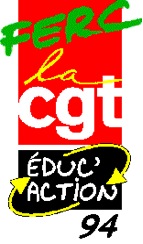 	Infos complémentaires élémentaires REP +Informations complémentaires justifiant la demandeDécharge de direction ……….   Nombre d’enfants en situation de handicap en attente d’AESH ………………  avec AESH ………………… ..Temps d’inclusion, niveaux de classes : ………………………………………………………………………..……RASED : complet / Psy / Maitre E – G  ……………………………………………………………………………..….Nombre d’enfants signalés au RASED ….………….. pris en charge …………………………………………….Nombre d’élèves non francophones…………… allophones  en UPE2A ………………………………..……...Maternelle: nombre d’enfants en liste d’attente nés en 2019 .………en 2018…… nb postes d’ATSEM…….. et classes concernées : …………………Pôle TPS : Y a-t-il de nouveaux logements ? Combien ? Quand ? ……………………………………….…………………. Autre :  ……………………………………………………………………………………………………………………………………………………………………………………Nb de postes CP :…………………..………...Nb de postes CE1 :…………………..………...Total postes CE1- CM2……………….…………...Effectifs CP :…..………………..…………..Effectifs CE1 :…..………………..…………..Effectifs CE1-CM2..……………………………Moyenne CP :.……………………………..Moyenne CE1 :.……………………………..Moyenne CE1-CM2………..…………………..